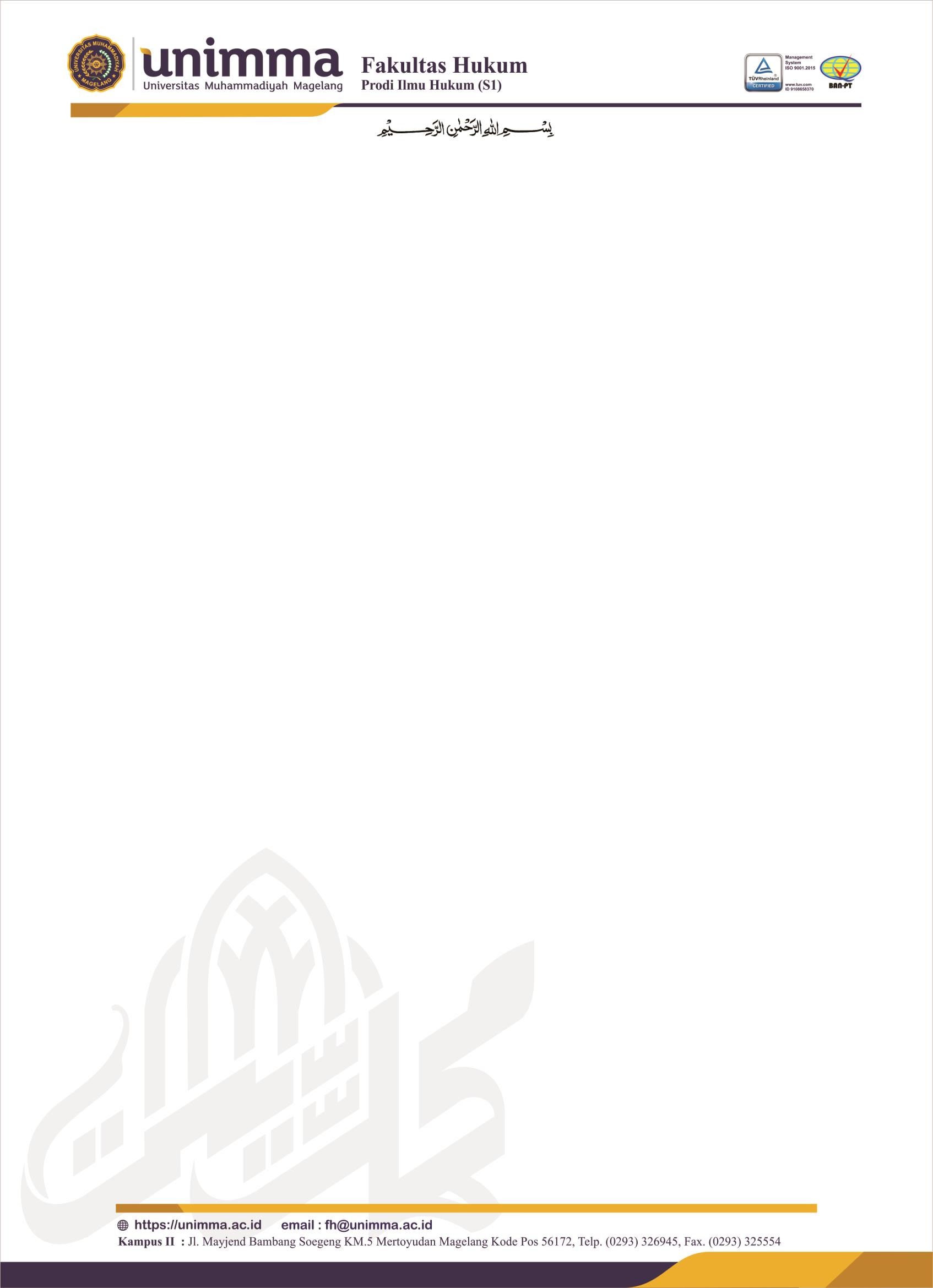 Usulan Penelitian Hukum Fakultas HukumUniversitas Muhammadiyah Magelang Tahun 2022Judul Penelitian (berisikan hubungan antar minimal 2 variabel)Deskripsi Singkat Permasalahan (maksimal 500 kata) (Dideskripsikan gap of knowledgenya)Rumusan Masalah (minimal 2)Nama:NPM:e-mail:No HP: